ProfessoraAndressa Gerhardt Dalla Lasta e Edelir de Fátima Deitos.Turma/PeríodoBerçário IData 28/10/2020TemaQuarentena BrincanteObjetivosExperiênciasObservar, relatar e descrever incidentes do cotidiano e fenômenos naturais (luz solar, vento, chuva etc.);Compartilhar, com outras crianças, situações de cuidado de plantas e animais nos espaços da instituição e fora dela; EXPERIÊNCIA 1Conhecendo as estações do ano, e hoje vivenciamos a Primavera!Nesta semana vamos conhecer um pouco mais sobre as estações do ano e se divertir com a temática, nossa primeira experiência será assistir ao vídeo: O vai e vem das estações, cantado por Palavra Cantada!Para isso acesse o link abaixo e se divirta com a sua família!https://www.youtube.com/watch?v=_JG-SzAOYsI 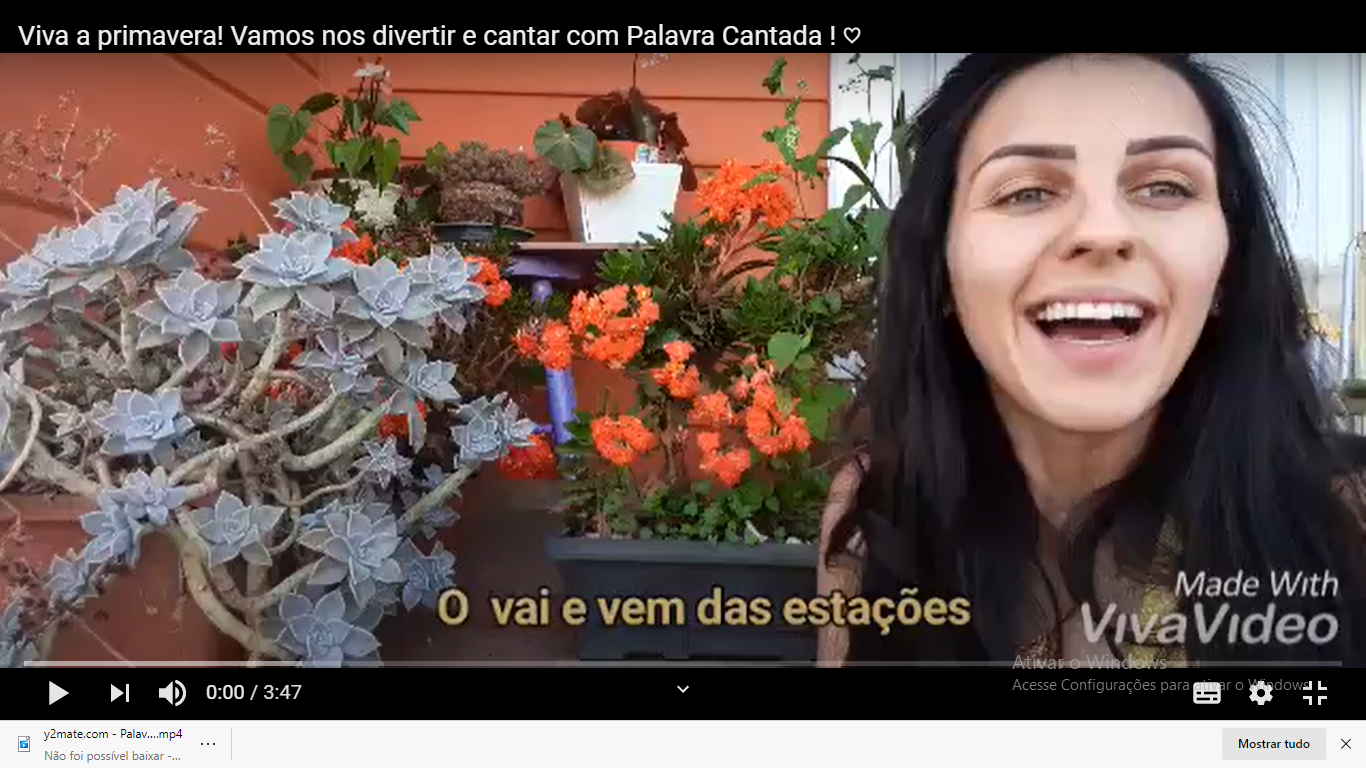 Manipular, experimentar, arrumar e explorar o espaço por meio de experiências de deslocamentos de si e dos objetos;Utilizar materiais variados com possibilidades de manipulação (argila, massa de modelar), explorando cores, texturas, superfícies, planos, formas e volumes ao criar objetos tridimensionais;Explorar e descrever semelhanças e diferenças entre as características e propriedades dos objetos (textura, massa, tamanho).EXPERIÊNCIA 2Plantando mudas de flores, para colorir a nossa Primavera!Nestas sugestões de experiências vamos plantar mudas de flores propícias a se desenvolverem nesta estação do ano, e com recipientes e materiais disponíveis em casa, abusando da criatividade e depois de prontos vamos apreciar nosso lindo jardim feito com material reciclável, lembre-se de regar as plantinhas, é fundamental, água sol e ar, na medida certa para que ela se desenvolva plenamente!Para o passo a passo da experiência, clique no link abaixo:https://www.youtube.com/watch?v=AkWUOQu-p9M 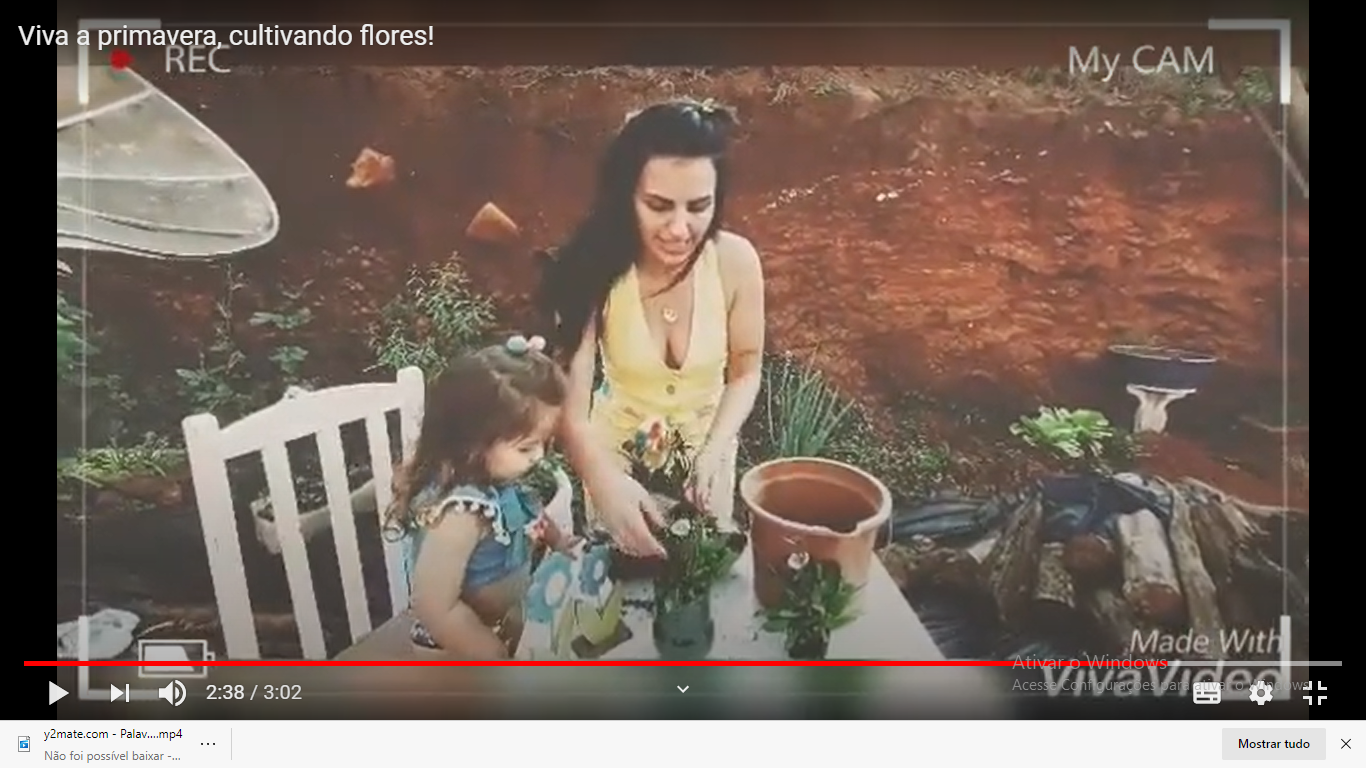 Utilizar materiais variados com possibilidades de manipulação (argila, massa de modelar), explorando cores, texturas, superfícies, planos, formas e volumes ao criar objetos tridimensionais;Explorar e descrever semelhanças e diferenças entre as características e propriedades dos objetos (textura, massa, tamanho);Classificar objetos, considerando determinado atributo (tamanho, peso, cor, forma etc.);EXPERIÊNCIA 3Realizando carimbo com folhas e flores!Nestas sugestões de experiências vamos realizar o carimbo com folhas e flores, esta atividade é muito divertida, você e sua família vão adorar.Para isso, mamães e papais aproveitem passear por um jardim, ou uma mata, e coletem folhas e flores com seu pequeno, lembre de coletar folhas de árvore no jardim de diferentes tamanhos e formato.      Essa atividade vai trabalhar várias habilidades na criança (cores, textura, coordenação motora, percepção visual).  Sempre auxiliando a criança, passar a tinta na planta (ver exemplo). Colocar na folha sulfite, aperte bem para que o carimbo fique bem destacado para a criança observar. Procurem fazer e explorar carimbos de diferentes tamanhos e formato de plantas para que a criança aprecie e observe a arte.Exemplo da atividade sugerida:  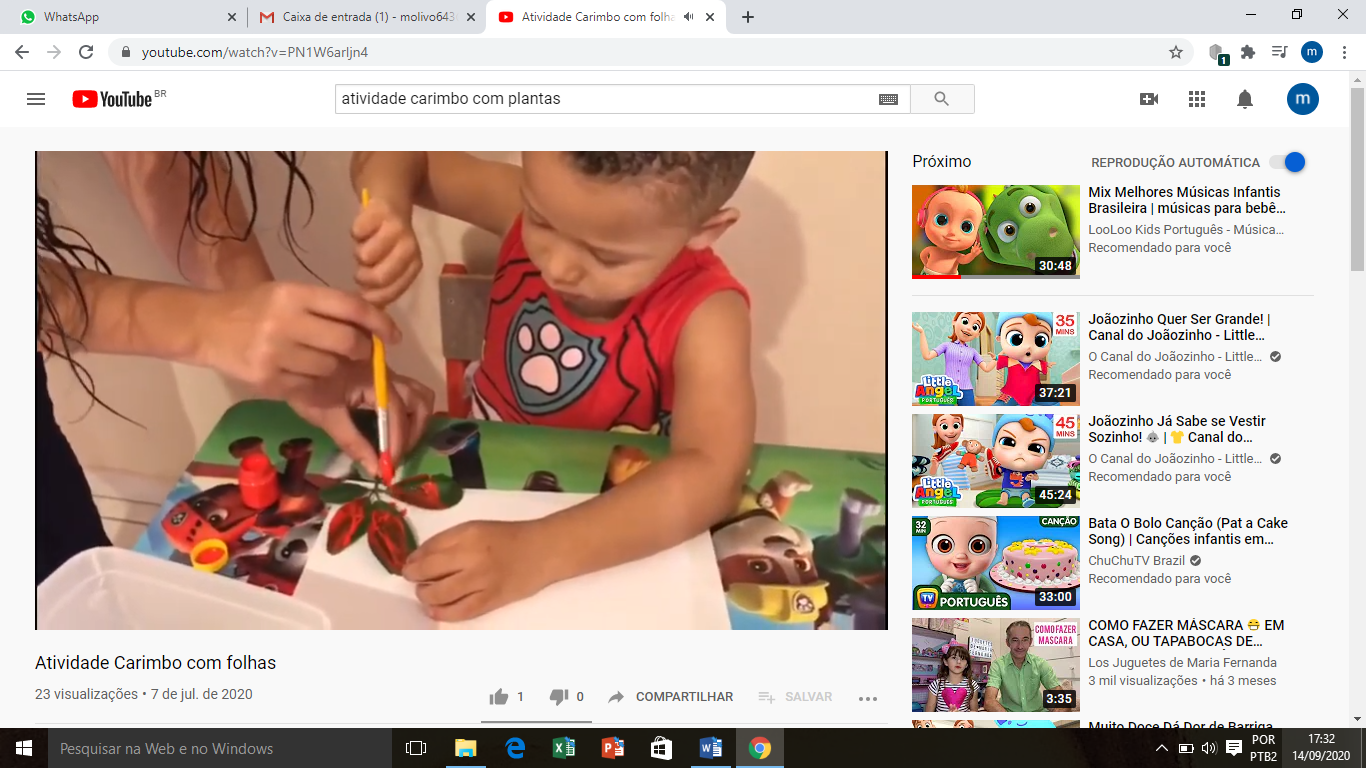 https://www.youtube.com/watch?v=PN1W6arljn4Materiais necessários para o carimbo:Vários formatos e tamanhos de folhas de plantas;Tinta guache;Pincel;Folhas sulfites 